Aufgabe: Beobachte, wie Licht reflektiert wird.Wortschatz: links, rechts, hoch, runter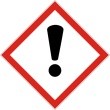 Niemals mit der Taschenlampe jemandem direkt in die Augen leuchten!Material:TaschenlampeWandspiegelDurchführung:Die Kinder bilden Dreier-Gruppen.Kind 1 richtet die Taschenlampe auf den Spiegel, ohne die Taschenlampe einzuschalten.Kind 2 geht zu dem Ort, von dem es denkt, dass dort das reflektierte Licht auftrifft.Kind 3 macht den Raum dunkel.Kind 1 schaltet die Taschenlampe ein.Kind 2 bekommt einen Punkt, wenn das reflektierte Licht es trifft.Nach ein paar Versuchen wechseln die Kinder die Rollen.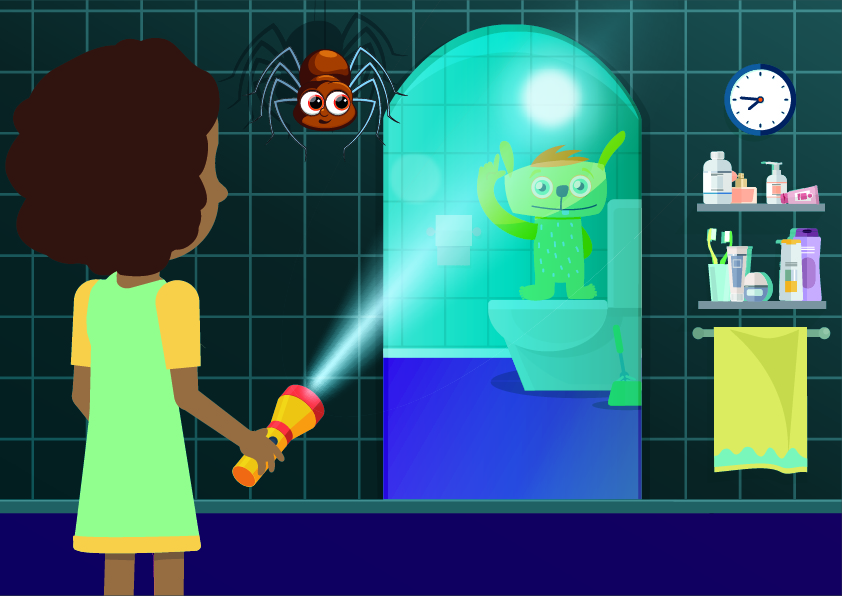 